ЧЕРКАСЬКА ОБЛАСНА РАДАГОЛОВАР О З П О Р Я Д Ж Е Н Н Я28.11.2019                                                                                         № 511-рПро скликаннятридцять четвертої сесіїобласної ради сьомого скликанняВідповідно до статей 46, 55 Закону України «Про місцеве самоврядування в Україні» скликати тридцять четверту сесію обласної ради сьомого скликання 20 грудня 2019 року о 10 годині в сесійній залі Будинку рад.На розгляд сесії внести питання:1. Управління майном обласної комунальної власності.2. Про внесення змін до рішення обласної ради від 18.12.2018 № 28-20/VII «Про обласний бюджет Черкаської області на 2019 рік».3. Про обласний бюджет Черкаської області на 2020 рік.4. Про обласну цільову програму «Призовна дільниця» на 2020-2022 роки.5. Про план роботи Черкаської обласної ради на 2020 рік.6. Різне.На сесію запросити народних депутатів України, голову та заступників голови обласної державної адміністрації, керівників департаментів, управлінь обласної державної адміністрації, інших обласних організацій, установ, голів районних рад, заступників голів районних державних адміністрацій, міських голів міст обласного значення, голів об’єднаних територіальних громад, представників засобів масової інформації.Голова									А. ПІДГОРНИЙ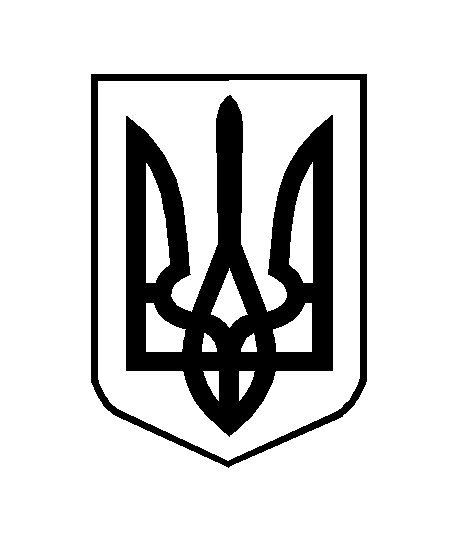 